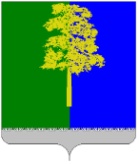 Муниципальное образование Кондинский районХанты-Мансийского автономного округа – ЮгрыМУНИЦИПАЛЬНОЕ КАЗЕННОЕ УЧРЕЖДЕНИЕ «ЕДИНАЯ ДЕЖУРНО-ДИСПЕТЧЕРСКАЯ СЛУЖБА КОНДИНСКОГО РАЙОНА» ПРИКАЗВ соответствии с Федеральным законом от 25 декабря 2008 года № 273-ФЗ «О противодействии коррупции»:Утвердить Положение о сотрудничестве муниципального казенного учреждения «Единая дежурно-диспетчерская служба Кондинского района» с правоохранительными органами (Приложение).Ознакомить сотрудников с настоящим Положением.Контроль за выполнением настоящего приказа оставляю за собой. Приложениек приказу от 05 июля 2021 года № 15-одПоложение о сотрудничестве муниципального казенного учреждения «Единая дежурно-диспетчерская служба Кондинского района» с правоохранительными органами в сфере противодействия коррупции1.Общие положения1.1. Настоящее Положение разработано в соответствии со статьей 13.3 Федерального закона от 25 декабря 2008 года № 273-ФЗ «О противодействии коррупции». 1.2. Настоящее Положение устанавливает общие правила организации деятельности по взаимодействию с правоохранительными органами, содержит описание процесса взаимодействия муниципального казенного учреждения «Единая дежурно-диспетчерская служба Кондинского района» (далее – Учреждение) с правоохранительными органами. 1.3. Условия настоящего Положения, определяющие порядок взаимодействия Учреждения с правоохранительными органами, распространяются на всех работников Учреждения. 2.Основные функции2.1. Основной функцией является организация взаимодействия Учреждения с правоохранительными и контролирующими органами по вопросам предупреждения и противодействия коррупции, профилактики правонарушений и преступлений. 3.Цели и задачи3.1. Основной целью настоящего Положения является содействие обеспечению законности, охраны прав и свобод граждан. 3.2. Основными задачами являются: - осуществление профилактики правонарушений, в том числе коррупционного характера путем организации взаимодействия с правоохранительными и контролирующими органами; - осуществление взаимодействия с правоохранительными органами по своевременному реагированию на факты, приводящие к дестабилизации работы Учреждения. 4.Форма взаимодействия4.1. Принятие на себя Учреждением публичного обязательства сообщать в соответствующие правоохранительные органы о случаях совершения коррупционных правонарушений, о которых Учреждению (работникам учреждения) стало известно. 4.2. Сообщение в соответствующие правоохранительные органы о случаях совершения коррупционных правонарушений, о которых стало известно Учреждению, закреплена за руководителем Учреждения. 4.3. Организация принимает на себя обязательство воздержаться от каких-либо санкций в отношении своих работников, сообщивших в правоохранительные органы о ставшей им известной в ходе выполнения трудовых обязанностей информации о подготовке или совершении коррупционного правонарушения. 4.4. Оказание содействия уполномоченным представителям контрольно-надзорных и правоохранительных органов при проведении ими инспекционных проверок деятельности организации по вопросам предупреждения и противодействия коррупции. 4.5. Оказание содействия полномочным представителем правоохранительных органов при проведении мероприятий по пресечению или расследованию коррупционных преступлений, включая оперативно- розыскные мероприятия. 4.6. Руководству Учреждения и его работникам следует оказывать поддержку в выявлении и расследовании правоохранительными органами фактов коррупции, предпринимать необходимые меры по сохранению и передаче в правоохранительные органы документов и информации, содержащей данные о коррупционных правонарушениях. 4.7. Руководство и работники не должны допускать вмешательства в выполнение служебных обязанностей должностными лицами судебных и правоохранительных органов. 5.Обязанности работодателя5.1. Разрабатывать и осуществлять мероприятия, направленные на предупреждение правонарушений, выявление причин и условий, способствующих их совершению. 5.2. Координировать деятельность работников с правоохранительными и контролирующими органами, привлекать общественность к работе по проведению профилактических мероприятий по предупреждению и пресечению коррупционных правонарушений. 5.3. Рассматривать жалобы и заявления граждан по вопросам, касающимся конфликтов интересов, обобщать и анализировать поступающую информацию. 6.Обязанности сотрудников6.1. Соблюдать установленные правила внутреннего трудового распорядка, должностные инструкции, порядок работы со служебной и конфиденциальной информацией. 6.2. Соблюдать установленный порядок работы со сведениями, ставшими известными в связи с исполнением должностных обязанностей, затрагивающими частную жизнь. Честь и достоинство граждан. 6.3. Информировать руководство Учреждения и правоохранительные органы о готовящемся или совершенном преступлении. 7.Ответственность7.1. Работники Учреждения несут персональную ответственность: - за разглашение конфиденциальных сведений, полученных при работе с документами; - за несоблюдение установленных правил внутреннего трудового распорядка, должностных инструкций, порядка работы со служебной информацией. - за сокрытие ставших известными фактов о преступлениях коррупционного характера, не информирование о них руководству Учреждения и правоохранительные органы.от 05 июля 2021 года№ 15-одпгт. МеждуреченскийОб утверждении Положения о сотрудничестве муниципального казенного учреждения «Единая дежурно-диспетчерская служба Кондинского района» с правоохранительными органами  ДиректорП. В. Карпов